Employment Application
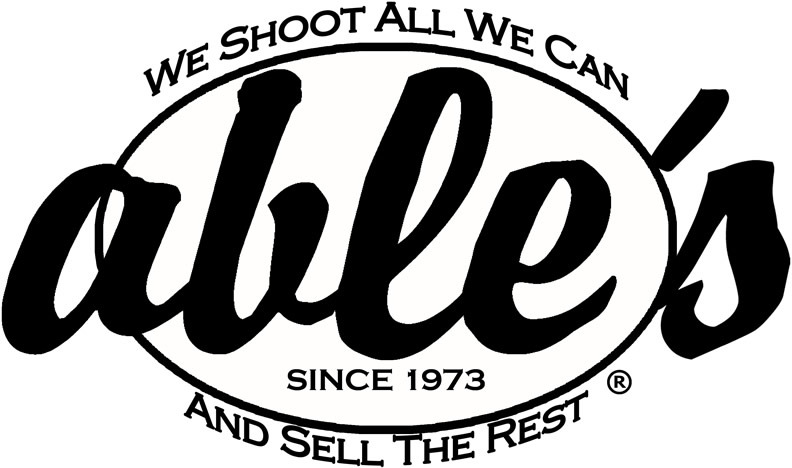 Programs, services, and employment are equally available to everyone. Please inform the Human Resources Department if you require reasonable accommodation for the application or interview.Applicant Data:
Summarize Your Special Skills or Qualifications:Previous Employment (begin with most recent position):I certify that my answers are true and complete to the best of my knowledge.  I authorize you to make such investigations and inquiries of my personal, employment, educational, and other related matters as may be necessary for an employment decision.I hereby release employers, schools, or individuals from all liability when responding to inquiries in connection with my application.I understand that false or misleading information given in my application or interview(s) may result in discharge.Position Applied for:Date of Review:How were you referred to us?:How were you referred to us?:Full name (Last, First, Middle):Full name (Last, First, Middle):Full name (Last, First, Middle):Full name (Last, First, Middle):Full name (Last, First, Middle):Full name (Last, First, Middle):Full name (Last, First, Middle):Full name (Last, First, Middle):Full name (Last, First, Middle):Full name (Last, First, Middle):Full name (Last, First, Middle):Full name (Last, First, Middle):Address:Address:Address:City:City:State:State:State:State:State:Zip:Zip:Zip:Zip:Zip:Phone:Phone:(      )(      )(      )(      )(      )(      )(      )(      )(      )(      )(      )(      )Mobile/Pager/Other:Mobile/Pager/Other:Mobile/Pager/Other:Mobile/Pager/Other:Mobile/Pager/Other:Mobile/Pager/Other:Mobile/Pager/Other:Mobile/Pager/Other:Mobile/Pager/Other:Mobile/Pager/Other:Mobile/Pager/Other:Email:Date Available to Start:Date Available to Start:Date Available to Start:Date Available to Start:Date Available to Start:Date Available to Start:Date Available to Start:Date Available to Start:Date Available to Start:Are you 18 yrs. of age or older?:Are you 18 yrs. of age or older?:Are you 18 yrs. of age or older?:Are you 18 yrs. of age or older?:Are you 18 yrs. of age or older?:Are you 18 yrs. of age or older?:Are you 18 yrs. of age or older?:Are you 18 yrs. of age or older?:Are you 18 yrs. of age or older?:Are you 18 yrs. of age or older?:Are you 18 yrs. of age or older?:Are you 18 yrs. of age or older?:Are you 18 yrs. of age or older?:Are you 18 yrs. of age or older?:Are you 18 yrs. of age or older?:Are you 18 yrs. of age or older?:Are you 18 yrs. of age or older?:Are you 18 yrs. of age or older?:Are you 18 yrs. of age or older?:Are you 18 yrs. of age or older?:Are you 18 yrs. of age or older?:Are you 18 yrs. of age or older?:Social Security #:Social Security #:Social Security #:Social Security #:Social Security #:Social Security #:Social Security #:Salary Requirement:Salary Requirement:Salary Requirement:Salary Requirement:Salary Requirement:Salary Requirement:Salary Requirement:Salary Requirement:Salary Requirement:Salary Requirement:Salary Requirement:Salary Requirement:Salary Requirement:If you are under 18 and we require a work permit, can you furnish one?If you are under 18 and we require a work permit, can you furnish one?If you are under 18 and we require a work permit, can you furnish one?If you are under 18 and we require a work permit, can you furnish one?If you are under 18 and we require a work permit, can you furnish one?If you are under 18 and we require a work permit, can you furnish one?If you are under 18 and we require a work permit, can you furnish one?If you are under 18 and we require a work permit, can you furnish one?If you are under 18 and we require a work permit, can you furnish one?If you are under 18 and we require a work permit, can you furnish one?If you are under 18 and we require a work permit, can you furnish one?If you are under 18 and we require a work permit, can you furnish one?If you are under 18 and we require a work permit, can you furnish one?If you are under 18 and we require a work permit, can you furnish one?If you are under 18 and we require a work permit, can you furnish one?If you are under 18 and we require a work permit, can you furnish one?If you are under 18 and we require a work permit, can you furnish one?If you are under 18 and we require a work permit, can you furnish one?If you are under 18 and we require a work permit, can you furnish one?If you are under 18 and we require a work permit, can you furnish one?If you are under 18 and we require a work permit, can you furnish one?If you are under 18 and we require a work permit, can you furnish one?If you are under 18 and we require a work permit, can you furnish one?If you are under 18 and we require a work permit, can you furnish one?If you are under 18 and we require a work permit, can you furnish one?Yes:Yes:Yes:Yes:Yes:No:No:No:No:No:If no, please explain:If no, please explain:If no, please explain:If no, please explain:If no, please explain:If no, please explain:If no, please explain:If no, please explain:Have you ever worked for this company?Have you ever worked for this company?Have you ever worked for this company?Have you ever worked for this company?Have you ever worked for this company?Have you ever worked for this company?Have you ever worked for this company?Have you ever worked for this company?Have you ever worked for this company?Have you ever worked for this company?Have you ever worked for this company?Have you ever worked for this company?Have you ever worked for this company?Have you ever worked for this company?Have you ever worked for this company?Have you ever worked for this company?Have you ever worked for this company?Have you ever worked for this company?Yes:Yes:Yes:Yes:Yes:No:No:No:No:No:No:No:No:If yes, when?If yes, when?If yes, when?If yes, when?If yes, when?Are you a citizen of the United Sates?Are you a citizen of the United Sates?Are you a citizen of the United Sates?Are you a citizen of the United Sates?Are you a citizen of the United Sates?Are you a citizen of the United Sates?Are you a citizen of the United Sates?Are you a citizen of the United Sates?Are you a citizen of the United Sates?Are you a citizen of the United Sates?Are you a citizen of the United Sates?Are you a citizen of the United Sates?Are you a citizen of the United Sates?Are you a citizen of the United Sates?Are you a citizen of the United Sates?Are you a citizen of the United Sates?Are you a citizen of the United Sates?Are you a citizen of the United Sates?Are you a citizen of the United Sates?Are you a citizen of the United Sates?Yes:Yes:Yes:Yes:Yes:Yes:No:No:No:No:No:If not, are you legally allowed to work in the United States?If not, are you legally allowed to work in the United States?If not, are you legally allowed to work in the United States?If not, are you legally allowed to work in the United States?If not, are you legally allowed to work in the United States?If not, are you legally allowed to work in the United States?If not, are you legally allowed to work in the United States?If not, are you legally allowed to work in the United States?If not, are you legally allowed to work in the United States?If not, are you legally allowed to work in the United States?If not, are you legally allowed to work in the United States?If not, are you legally allowed to work in the United States?If not, are you legally allowed to work in the United States?If not, are you legally allowed to work in the United States?If not, are you legally allowed to work in the United States?If not, are you legally allowed to work in the United States?If not, are you legally allowed to work in the United States?If not, are you legally allowed to work in the United States?If not, are you legally allowed to work in the United States?If not, are you legally allowed to work in the United States?If not, are you legally allowed to work in the United States?If not, are you legally allowed to work in the United States?Yes:Yes:Yes:Yes:Yes:No:No:No:No:No:Type of employment desired:Type of employment desired:Type of employment desired:Type of employment desired:Type of employment desired:Type of employment desired:Type of employment desired:Type of employment desired:Type of employment desired:Type of employment desired:Type of employment desired:Type of employment desired:Type of employment desired:Type of employment desired:Type of employment desired:Type of employment desired:Type of employment desired:Type of employment desired:Type of employment desired:Type of employment desired:Type of employment desired:Type of employment desired:Type of employment desired:Type of employment desired:Type of employment desired:Type of employment desired:Type of employment desired:Type of employment desired:Type of employment desired:Type of employment desired:Type of employment desired:Type of employment desired:Type of employment desired:Type of employment desired:Type of employment desired:Type of employment desired:Type of employment desired:Type of employment desired:Type of employment desired:Type of employment desired:Type of employment desired:Full-Time:Full-Time:Full-Time:Full-Time:Part-Time:Part-Time:Part-Time:Part-Time:Part-Time:Temporary:Temporary:Temporary:Temporary:Seasonal:Seasonal:Seasonal:Seasonal:Seasonal:Seasonal:Seasonal:Seasonal:Seasonal:Have you ever pled “guilty,” “no contest,” or been convicted of a crime?Have you ever pled “guilty,” “no contest,” or been convicted of a crime?Have you ever pled “guilty,” “no contest,” or been convicted of a crime?Have you ever pled “guilty,” “no contest,” or been convicted of a crime?Have you ever pled “guilty,” “no contest,” or been convicted of a crime?Have you ever pled “guilty,” “no contest,” or been convicted of a crime?Have you ever pled “guilty,” “no contest,” or been convicted of a crime?Have you ever pled “guilty,” “no contest,” or been convicted of a crime?Have you ever pled “guilty,” “no contest,” or been convicted of a crime?Have you ever pled “guilty,” “no contest,” or been convicted of a crime?Have you ever pled “guilty,” “no contest,” or been convicted of a crime?Have you ever pled “guilty,” “no contest,” or been convicted of a crime?Have you ever pled “guilty,” “no contest,” or been convicted of a crime?Have you ever pled “guilty,” “no contest,” or been convicted of a crime?Have you ever pled “guilty,” “no contest,” or been convicted of a crime?Have you ever pled “guilty,” “no contest,” or been convicted of a crime?Have you ever pled “guilty,” “no contest,” or been convicted of a crime?Have you ever pled “guilty,” “no contest,” or been convicted of a crime?Have you ever pled “guilty,” “no contest,” or been convicted of a crime?Have you ever pled “guilty,” “no contest,” or been convicted of a crime?Have you ever pled “guilty,” “no contest,” or been convicted of a crime?Have you ever pled “guilty,” “no contest,” or been convicted of a crime?Yes:Yes:Yes:Yes:Yes:No:No:No:No:No:If yes, give dates and details:If yes, give dates and details:If yes, give dates and details:If yes, give dates and details:If yes, give dates and details:If yes, give dates and details:If yes, give dates and details:If yes, give dates and details:If yes, give dates and details:If yes, give dates and details:Answering “yes” to these questions does not constitute an automatic rejection for employment.  Date of the offense, seriousness and nature of the violation, rehabilitation, and position applied for will be considered.Answering “yes” to these questions does not constitute an automatic rejection for employment.  Date of the offense, seriousness and nature of the violation, rehabilitation, and position applied for will be considered.Answering “yes” to these questions does not constitute an automatic rejection for employment.  Date of the offense, seriousness and nature of the violation, rehabilitation, and position applied for will be considered.Answering “yes” to these questions does not constitute an automatic rejection for employment.  Date of the offense, seriousness and nature of the violation, rehabilitation, and position applied for will be considered.Answering “yes” to these questions does not constitute an automatic rejection for employment.  Date of the offense, seriousness and nature of the violation, rehabilitation, and position applied for will be considered.Answering “yes” to these questions does not constitute an automatic rejection for employment.  Date of the offense, seriousness and nature of the violation, rehabilitation, and position applied for will be considered.Answering “yes” to these questions does not constitute an automatic rejection for employment.  Date of the offense, seriousness and nature of the violation, rehabilitation, and position applied for will be considered.Answering “yes” to these questions does not constitute an automatic rejection for employment.  Date of the offense, seriousness and nature of the violation, rehabilitation, and position applied for will be considered.Answering “yes” to these questions does not constitute an automatic rejection for employment.  Date of the offense, seriousness and nature of the violation, rehabilitation, and position applied for will be considered.Answering “yes” to these questions does not constitute an automatic rejection for employment.  Date of the offense, seriousness and nature of the violation, rehabilitation, and position applied for will be considered.Answering “yes” to these questions does not constitute an automatic rejection for employment.  Date of the offense, seriousness and nature of the violation, rehabilitation, and position applied for will be considered.Answering “yes” to these questions does not constitute an automatic rejection for employment.  Date of the offense, seriousness and nature of the violation, rehabilitation, and position applied for will be considered.Answering “yes” to these questions does not constitute an automatic rejection for employment.  Date of the offense, seriousness and nature of the violation, rehabilitation, and position applied for will be considered.Answering “yes” to these questions does not constitute an automatic rejection for employment.  Date of the offense, seriousness and nature of the violation, rehabilitation, and position applied for will be considered.Answering “yes” to these questions does not constitute an automatic rejection for employment.  Date of the offense, seriousness and nature of the violation, rehabilitation, and position applied for will be considered.Answering “yes” to these questions does not constitute an automatic rejection for employment.  Date of the offense, seriousness and nature of the violation, rehabilitation, and position applied for will be considered.Answering “yes” to these questions does not constitute an automatic rejection for employment.  Date of the offense, seriousness and nature of the violation, rehabilitation, and position applied for will be considered.Answering “yes” to these questions does not constitute an automatic rejection for employment.  Date of the offense, seriousness and nature of the violation, rehabilitation, and position applied for will be considered.Answering “yes” to these questions does not constitute an automatic rejection for employment.  Date of the offense, seriousness and nature of the violation, rehabilitation, and position applied for will be considered.Answering “yes” to these questions does not constitute an automatic rejection for employment.  Date of the offense, seriousness and nature of the violation, rehabilitation, and position applied for will be considered.Answering “yes” to these questions does not constitute an automatic rejection for employment.  Date of the offense, seriousness and nature of the violation, rehabilitation, and position applied for will be considered.Answering “yes” to these questions does not constitute an automatic rejection for employment.  Date of the offense, seriousness and nature of the violation, rehabilitation, and position applied for will be considered.Answering “yes” to these questions does not constitute an automatic rejection for employment.  Date of the offense, seriousness and nature of the violation, rehabilitation, and position applied for will be considered.Answering “yes” to these questions does not constitute an automatic rejection for employment.  Date of the offense, seriousness and nature of the violation, rehabilitation, and position applied for will be considered.Answering “yes” to these questions does not constitute an automatic rejection for employment.  Date of the offense, seriousness and nature of the violation, rehabilitation, and position applied for will be considered.Answering “yes” to these questions does not constitute an automatic rejection for employment.  Date of the offense, seriousness and nature of the violation, rehabilitation, and position applied for will be considered.Answering “yes” to these questions does not constitute an automatic rejection for employment.  Date of the offense, seriousness and nature of the violation, rehabilitation, and position applied for will be considered.Answering “yes” to these questions does not constitute an automatic rejection for employment.  Date of the offense, seriousness and nature of the violation, rehabilitation, and position applied for will be considered.Answering “yes” to these questions does not constitute an automatic rejection for employment.  Date of the offense, seriousness and nature of the violation, rehabilitation, and position applied for will be considered.Answering “yes” to these questions does not constitute an automatic rejection for employment.  Date of the offense, seriousness and nature of the violation, rehabilitation, and position applied for will be considered.Answering “yes” to these questions does not constitute an automatic rejection for employment.  Date of the offense, seriousness and nature of the violation, rehabilitation, and position applied for will be considered.Answering “yes” to these questions does not constitute an automatic rejection for employment.  Date of the offense, seriousness and nature of the violation, rehabilitation, and position applied for will be considered.Answering “yes” to these questions does not constitute an automatic rejection for employment.  Date of the offense, seriousness and nature of the violation, rehabilitation, and position applied for will be considered.Answering “yes” to these questions does not constitute an automatic rejection for employment.  Date of the offense, seriousness and nature of the violation, rehabilitation, and position applied for will be considered.Answering “yes” to these questions does not constitute an automatic rejection for employment.  Date of the offense, seriousness and nature of the violation, rehabilitation, and position applied for will be considered.Answering “yes” to these questions does not constitute an automatic rejection for employment.  Date of the offense, seriousness and nature of the violation, rehabilitation, and position applied for will be considered.Answering “yes” to these questions does not constitute an automatic rejection for employment.  Date of the offense, seriousness and nature of the violation, rehabilitation, and position applied for will be considered.Answering “yes” to these questions does not constitute an automatic rejection for employment.  Date of the offense, seriousness and nature of the violation, rehabilitation, and position applied for will be considered.Answering “yes” to these questions does not constitute an automatic rejection for employment.  Date of the offense, seriousness and nature of the violation, rehabilitation, and position applied for will be considered.Answering “yes” to these questions does not constitute an automatic rejection for employment.  Date of the offense, seriousness and nature of the violation, rehabilitation, and position applied for will be considered.Answering “yes” to these questions does not constitute an automatic rejection for employment.  Date of the offense, seriousness and nature of the violation, rehabilitation, and position applied for will be considered.Driver’s license number:Driver’s license number:Driver’s license number:Driver’s license number:Driver’s license number:Driver’s license number:Driver’s license number:Driver’s license number:Driver’s license number:Driver’s license number:Driver’s license number:Driver’s license number:Driver’s license number:Driver’s license number:Driver’s license number:Driver’s license number:Driver’s license number:Driver’s license number:Driver’s license number:Driver’s license number:Driver’s license number:Driver’s license number:Driver’s license number:Driver’s license number:Driver’s license number:Driver’s license number:Driver’s license number:Driver’s license number:Driver’s license number:Driver’s license number:Driver’s license number:Driver’s license number:Driver’s license number:Driver’s license number:Driver’s license number:Driver’s license number:Driver’s license number:Driver’s license number:Driver’s license number:Driver’s license number:Driver’s license number:State:State:State:State:State:State:State:State:State:Dates of Employment: FromDates of Employment: FromDates of Employment: FromDates of Employment: FromDates of Employment: FromDates of Employment: FromDates of Employment: FromDates of Employment: FromDates of Employment: FromDates of Employment: FromtoPosition(s) Held:Position(s) Held:Position(s) Held:Position(s) Held:Position(s) Held:Position(s) Held:Company:Company:Company:Company:Company:Address:Address:Phone:Supervisor:Supervisor:Supervisor:Supervisor:Title:Title:Duties:Duties:Duties:Starting Salary and Title:Starting Salary and Title:Starting Salary and Title:Starting Salary and Title:Starting Salary and Title:Starting Salary and Title:Starting Salary and Title:Starting Salary and Title:Starting Salary and Title:Ending Salary and Title:Ending Salary and Title:Ending Salary and Title:Ending Salary and Title:Ending Salary and Title:Ending Salary and Title:Ending Salary and Title:Ending Salary and Title:Reason for leaving:Reason for leaving:Reason for leaving:Reason for leaving:Reason for leaving:Reason for leaving:Reason for leaving:May we contact this employer as a reference?May we contact this employer as a reference?May we contact this employer as a reference?May we contact this employer as a reference?May we contact this employer as a reference?May we contact this employer as a reference?May we contact this employer as a reference?May we contact this employer as a reference?May we contact this employer as a reference?May we contact this employer as a reference?May we contact this employer as a reference?May we contact this employer as a reference?Dates of Employment: FromDates of Employment: FromDates of Employment: FromDates of Employment: FromDates of Employment: FromDates of Employment: FromDates of Employment: FromDates of Employment: FromDates of Employment: FromDates of Employment: FromtoPosition(s) Held:Position(s) Held:Position(s) Held:Position(s) Held:Position(s) Held:Position(s) Held:Company:Company:Company:Company:Company:Address:Address:Address:Phone:Supervisor:Supervisor:Supervisor:Supervisor:Title:Title:Duties:Duties:Starting Salary and Title:Starting Salary and Title:Starting Salary and Title:Starting Salary and Title:Starting Salary and Title:Starting Salary and Title:Starting Salary and Title:Starting Salary and Title:Starting Salary and Title:Ending Salary and Title:Ending Salary and Title:Ending Salary and Title:Ending Salary and Title:Ending Salary and Title:Ending Salary and Title:Ending Salary and Title:Ending Salary and Title:Reason for leaving:Reason for leaving:Reason for leaving:Reason for leaving:Reason for leaving:Reason for leaving:Reason for leaving:May we contact this employer as a reference?May we contact this employer as a reference?May we contact this employer as a reference?May we contact this employer as a reference?May we contact this employer as a reference?May we contact this employer as a reference?May we contact this employer as a reference?May we contact this employer as a reference?May we contact this employer as a reference?May we contact this employer as a reference?May we contact this employer as a reference?May we contact this employer as a reference?Dates of Employment: FromDates of Employment: FromDates of Employment: FromDates of Employment: FromDates of Employment: FromDates of Employment: FromDates of Employment: FromDates of Employment: FromDates of Employment: FromDates of Employment: FromtoPosition(s) Held:Position(s) Held:Position(s) Held:Position(s) Held:Position(s) Held:Position(s) Held:Company:Company:Company:Company:Company:Address:Address:Address:Phone:Supervisor:Supervisor:Supervisor:Supervisor:Title:Title:Duties:Duties:Starting Salary and Title:Starting Salary and Title:Starting Salary and Title:Starting Salary and Title:Starting Salary and Title:Starting Salary and Title:Starting Salary and Title:Starting Salary and Title:Starting Salary and Title:Ending Salary and Title:Ending Salary and Title:Ending Salary and Title:Ending Salary and Title:Ending Salary and Title:Ending Salary and Title:Ending Salary and Title:Ending Salary and Title:Reason for leaving:Reason for leaving:Reason for leaving:Reason for leaving:Reason for leaving:Reason for leaving:Reason for leaving:May we contact this employer as a reference?May we contact this employer as a reference?May we contact this employer as a reference?May we contact this employer as a reference?May we contact this employer as a reference?May we contact this employer as a reference?May we contact this employer as a reference?May we contact this employer as a reference?May we contact this employer as a reference?May we contact this employer as a reference?May we contact this employer as a reference?May we contact this employer as a reference?Education (No. Years):Education (No. Years):High School:College:Graduate:Other:Signature of Applicant:Date: